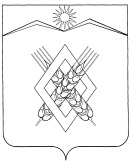    СОВЕТ  ХАРЬКОВСКОГО  СЕЛЬСКОГО   ПОСЕЛЕНИЯЛАБИНСКОГО   РАЙОНА(третий созыв)РЕШЕНИЕот 26.12.2017  г.                                                                                                           № 131/49х. ХарьковскийО выполнении индикативного плана социально-экономического развития Харьковского сельского поселения Лабинского района за 2016 год	Индикативный план социально-экономического развития Харьковского сельского поселения Лабинского района является документом, обеспечивающим реализацию целей и приоритетов социально-экономического развития поселения исходя из комплексного анализа научно-технического и ресурсного потенциала, развития отраслей экономики, сложившейся социально-экономической ситуации и экономического положения поселения, целей и задач государственной политики в экономической и социальной сферах.           Итоги социально-экономического развития Харьковского сельского поселения Лабинского района в 2016 году на основании оперативных статистических данных проанализированы и отмечено удовлетворительное выполнение индикативного плана.          Уточненные статистические данные, характеризующие итоги социально-экономического развития Харьковского сельского поселения Лабинского района в 2016 году, в целом соответствуют данным оперативной статистической информации о преимущественном выполнении показателей индикативного плана.Объем продукции сельского хозяйства всех категорий хозяйстввыполнен на 101,3 %.На основании вышеизложенного Совет Харьковского  сельского   поселения Лабинского  района  РЕШИЛ: 	1. Отметить удовлетворительное выполнение прогнозных показателей индикативного плана социально-экономического развития Харьковского сельского поселения Лабинского района на 2016 год в целом.	2. Администрации Харьковского  сельского   поселения Лабинского  район своевременно разрабатывать и утверждать индикативный план с учетом потенциала территории и имеющихся особенностей, рассматривать итоги социально-экономического развития поселения и утверждать Советом Харьковского  сельского   поселения Лабинского  района отчета о выполнении показателей индикативного плана социально-экономического развития Харьковского  сельского   поселения Лабинского  района. 3.Контроль  за исполнением настоящего решения возложить на комитет по вопросам экономического развития (Сахно).         4.  Настоящее решение вступает в силу со дня его обнародования.Глава Харьковского сельскогопоселения Лабинского района                                                    Н.Ф.Шумский     ПРИЛОЖЕНИЕ № 1	                                           к Решению Совета                                                                         Харьковского  сельского поселения                                                                                                                                                                                                                                   Лабинского      район                                                                   от  26 декабря  2016 г.  №  131/49Отчет о выполнении индикативного плана социально-экономического развития Харьковского сельского поселения Лабинского района за 2016 год  Глава Харьковского сельскогопоселения Лабинского района                                                    Н.Ф.ШумскийПоказатель, единица измерения2016 год2016 год%выполненияпланаПоказатель, единица измеренияпрогнозотчет%выполненияпланаСреднегодовая численность постоянного населения – всего,  тыс. человек0,6600,651101,3Численность экономически активного населения, тыс.чел.0,4250,447105,2Численность занятых в экономике, тыс.чел.0,3800,383100,7Численность работающих для расчета среднемесячной заработной платы,  тыс.чел.        0,060,06100,0Фонд оплаты труда, тыс.руб.1179512444105,5Численность занятых в личных подсобных хозяйствах, тыс. чел.       0,5980,598100,0Уровень регистрируемой безработицы, в % к численности трудоспособного населения в трудоспособном возрасте2,210,45Производство и распределение электроэнергии, газа и воды, млн.руб.0,5070,508100,1Объем продукции сельского хозяйства всех категорий хозяйств, млн.руб.192,6195,1101,3Зерно (в весе  после доработки), тыс.тн.17,08613,02976,25Подсолнечник (в весе после доработки), тыс. тонн0,1570,09560,5Картофель - всего, тыс. тонн0,1120,112100,0   в том числе в личных подсобных хозяйствах, тыс. тонн0,1120,112100Овощи - всего, тыс. тонн0,1910,10856,5   в том числе в личных подсобных хозяйствах, тыс. тонн0,1910,10856,54Скот и птица (в живом весе)- всего, тыс. тонн 0,1500,117113,3   в том числе в личных подсобных хозяйствах, тыс. тонн0,1500,117113,3Молоко- всего, тыс. тонн0,4840,44191,7   в том числе в личных подсобных хозяйствах, тыс. тонн0,2300,21995,2Яйца- всего, тыс. штук299436145,8   в том числе в личных подсобных хозяйствах, тыс. шт.299436145,8Оборот розничной торговли,  тыс. рублей 0,50,5100,0Объем инвестиций в основной капитал за счет всех источников финансирования, тыс.руб.11001100100,0Количество организаций, зарегистрированных на территории сельского поселения, единиц1515100,0   количество организаций муниципальной формы собственности, всего единиц44100,0   количество организаций частной формы собственности, всего единиц 33100,0   Количество предпринимателей, всего единиц33100,0   Количество КФХ, всего единиц88100,0Доходы бюджета поселения на душу населения, руб.58359801167,9